                    NAME                  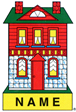 National Association of Miniature Enthusiasts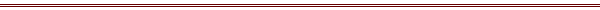 Houseparty ExpectationsChairing a Houseparty, whether it is a Regional or our National Convention, is a great responsibility.  For those who undertake this task, however, the rewards are awesome.  Perhaps the ultimate in sharing is being host to hundreds of your fellow NAME members and providing them with memories they will cherish forever.  The sincere thanks of those members and the joy of working with your committee are what you can expect in return for many long hours of hard work and planning.  Rest assured though that with the experience and expertise available to you from the Board of Trustees, the Board Houseparty Liaison, the Convention/Houseparty Advisory Committee and your direct advisor, you will have all of the tools necessary for a successful event.Exactly what makes a Houseparty a success?  There are two major criteria:  a profitable event that meets the goals of the established budget and meeting the expectations via classes, sales room, meal functions, etc. that our members so eagerly anticipate.  Houseparties are an integral part of NAME’s annual financial picture.  Dues alone cannot fund NAME and income generated through Houseparties is vital.  In this regard, it must be clear that monetary gain for either personal or other external parties is not allowed.  As chairman, you will be responsible for a budget of possibly $185,000 (National) or $75,000 (Regional).  You will be approving expenses that are part of this budget.  As you can see, this is a large sum of money and the potential harm to NAME is great.  That is why you will have an advisor, Advisory Committee, Houseparty Liaison and Board of Trustees that will help you.  Their experience is at your fingertips.To insure that you understand and appreciate the responsibilities you will be undertaking is the reason you will be asked to thoroughly read and acknowledge this document.  It is to clarify the “chain of command” and to help you be the gracious and innovative host that will give us all another great party.The NAME Board of Trustees expects the following from the Hosting Chair and Committee:1.	To realize this Houseparty or Convention is a NAME fundraiser and to stay within the budget to make a profit for NAME.2.	To know and follow the Houseparty Manual.3.	To seek Board approval for any fundraisers.4.	To keep any problems that may occur private.5.	To be fair and unbiased when making choices for souvenirs, workshops, dealers, etc. and not use the event for personal gain or to promote friends.6.	To treat the office staff, Houseparty Advisor and Board of Trustees with respect.7.	To get Board approval for all precedent setting events.8.	To follow the chain of command as follows:  starting with (1) Committee Chairman; (2) Hosting Chairman; (3) Houseparty Advisor; (4) Convention/Houseparty Advisory Committee; (5) Houseparty Liaison; and (6) Board of Trustees (the Board is ultimately in charge).	If a question arises and you don’t know whose responsibility it is, ask your advisor:	Is this a creative decision?  Yes – then responsibility rests with the Steering Committee.  Is this something that affects only this particular Houseparty?  Yes – then responsibility rests with the Convention/Houseparty Advisory Committee.	Is this something that could affect all future Houseparties or Conventions?  Yes – then the Board needs to review it.	Could this have a negative financial impact on the Organization?  Yes – then the Board needs to review it.9.	To send accurate reports to their advisor every other month and to file a final report when the Houseparty is over.The Houseparty Committee can expect:1.	The Board and Office suggestions to be based on years of experience.2.	Your Advisor to update you on any changes to the guidelines or policies.3.	That the Board will try to work with you to achieve your goals.4.	That the Board will do what is necessary to make sure the guidelines are followed.5.	That the office staff will get to your matters as soon as they can, but they also have an entire organization to run in addition to this Houseparty.	I have read and understand the foregoing expectations.  I hereby agree that I will, to the best of my ability, fulfill the expectations set forth above.  I fully understand that if I should fail to comply, I can be removed as Hosting Chairman.  In addition, any Steering Committee Chairman that does not comply can also be removed from the committee.Dated:	____________________	________________________________________________				                       		         Hosting ChairmanDated:	____________________	________________________________________________ 					    	                     Houseparty Liaison                      NAME                  National Association of Miniature EnthusiastsHouseparty/Convention Application FormHosting City/State _____________________________________________________  Region ________Dates of Houseparty/Convention _________________________________________________________Proposed Hosting Chairman ___________________________________________________________Telephone __________________________  E-mail __________________________________________Street _________________________________________ City/State/Zip__________________________Please tell us about your previous NAME involvement and other organizational experience (useseparate sheet).Proposed Assistant Chairman _________________________________________________________Telephone __________________________  E-mail __________________________________________Street _________________________________________ City/State/Zip _________________________Previous NAME involvement and other organizational experience (use separate sheet).Why do you want to host a Houseparty or Convention? ___________________________________________________________________________________________________________________________Registration Number Requested _________________________________________________________Possible Theme ______________________________________________________________________Possible Souvenirs ________________________________________________________________________________________________________________________________________________________How important do you feel souvenirs are in the overall impact of a Houseparty? _______________________________________________________________________________________________________Possible Centerpiece __________________________________________________________________How do you plan to carry out your theme? _____________________________________________________________________________________________________________________________________Are you planning to have a Thurs. Evening Workshop? _______________________________________If yes, how will it relate to your theme? ___________________________________________________Are you considering any new ideas or special activities? __________________________________________________________________________________________________________________________What factors do you feel are going to make your Houseparty a success? ______________________________________________________________________________________________________________What scales do you hope to have represented? ______________________________________________Certain Steering Committee positions are vital to a Houseparty and should be in place before applying for a Houseparty.  These include:  Operations, Workshops, Sales Room and Houseparty Helpers.  Whodo you have for these committee chairmanships?________________________________________________________________________________________________________________________________________________________________________What other Steering Committee members to you have?___________________________________________________________________________________________________________________________How are you planning on involving clubs and members in your area? ________________________________________________________________________________________________________________How will you solicit workshops, dealers, theme luncheons? _______________________________________________________________________________________________________________________What hotels are in your area? ________________________________________________________________________________________________________________________________________________How far is the closest major airport? ______________________________________________________Area Tourist Attractions ___________________________________________________________________________________________________________________________________________________Following the rules and guidelines in the Houseparty Manual is imperative. Will you be able to do this? _____________________________________________________________How will you help your Committee to follow them? _____________________________________________________________________________________________________________________________Are there any other Miniature Shows being held in this area during the months immediately prior to or after the time you wish to host this Houseparty/Convention?Please consult your RC. If there are please list the name of the show, the promotor.______________________________________________________________________________________________________________________________________________________________________________________________________________________________________________________Do you have any questions? ________________________________________________________________________________________________________________________________________________Previous Houseparties in Region:Date ___________ City/State/Zip ____________________________  Registration Full ___ Yes ___ NoDate ____________City/State/Zip ____________________________ Registration Full ___ Yes ___ NoDate ___________ City/State/Zip ____________________________  Registration Full ___ Yes ___ NoDate __________________  Signed ______________________________________________________						              ApplicantDate __________________  Signed ______________________________________________________						   Regional Coordinator (Sign as having been made aware)Date __________________  Signed ______________________________________________________					           NAME Board of Trustees Houseparty Liaison